Sequência didática 3Unidade temáticaArte e naturezaObjetivosLevantar os conhecimentos prévios dos estudantes sobre sons curtos e sons longos.Identificar elementos que produzem sons curtos e sons longos.Habilidades da BNCC – 3a versão(EF15AR14) Perceber e explorar os elementos constitutivos e as propriedades sonoras da música (altura, intensidade, timbre, melodia, ritmo etc.), por meio de jogos, brincadeiras, canções e práticas diversas de composição/criação, execução e apreciação musical.(EF15AR15) Explorar fontes sonoras diversas, como as existentes no próprio corpo (palmas, voz, percussão corporal), na natureza e em objetos cotidianos, e conhecendo timbres e características de instrumentos musicais variados.Gestão de sala de aulaPara a primeira aula, os estudantes podem estar organizados em círculo para conversar sobre o tema. Para a segunda aula, os estudantes podem permanecer organizados em círculo para apresentar os resultados da pesquisa aos colegas.Número de aulas estimado2 aulas de 50 minutos cada uma.AULA 1Conteúdo específicoConversa sobre sons curtos e sons longos. Proposta de pesquisa.Recursos didáticosGiz e lousa. EncaminhamentoOrganize os estudantes em círculo. Explique a eles que a duração é uma das propriedades do som e que ela nos permite distinguir sons curtos e sons longos. É o tempo que o som dura.Vá até a lousa e desenhe um traço. Escreva embaixo “Som curto”. Em outro ponto da lousa desenhe uma linha. Escreva embaixo “Som longo”. Explique o conceito de duração por meio desse exemplo visual.Para ajudar a fixar o conceito, pergunte aos estudantes como o narrador, geralmente, anuncia um gol em uma partida de futebol (goooooooooooooooool). Peça-lhes que imitem um narrador. Então, pergunte como é o som de um soluço. Peça que imitem uma pessoa com soluço. Faça a comparação entre som curto e som longo tomando como base esses dois exemplos.Solicite aos estudantes que apresentem outros exemplos de sons curtos e sons longos. Proponha uma pesquisa. Ela deverá ser realizada em casa, e os resultados deverão ser apresentados em sala de aula.Solicite aos estudantes que pesquisem elementos que produzem sons curtos e sons longos. Peça que organizem os resultados em um cartaz. De um lado do cartaz, peça que registrem o nome ou a imagem de elementos que produzem sons curtos; do outro lado, devem registrar elementos que produzem sons longos. O cartaz deverá ser apresentado para os colegas na aula seguinte.Algumas sugestões de sons curtos: gato miando, cachorro latindo, pintinho piando, martelo batendo no prego, salto de sapato feminino, torneira pingando etc. Algumas sugestões de sons longos: liquidificador ligado, telefone tocando, secador de cabelos funcionando, boi mugindo, serra elétrica ligada etc.AULA 2Conteúdo específicoApresentar os resultados da pesquisa aos colegas.Recursos didáticosCartazes produzidos pelos estudantes.EncaminhamentoOrganize os estudantes em círculo. Convide-os a apresentar os resultados da pesquisa por meio do cartaz confeccionado. Após as apresentações, aproveite a roda e converse com os estudantes sobre o que eles aprenderam com a própria pesquisa e com a pesquisa dos colegas.Atividades complementaresSelecione uma série de imagens de elementos que produzem sons curtos e sons longos. Proponha uma brincadeira. Toda vez que for mostrada a imagem de um elemento que produz som curto, os estudantes devem se abaixar e, quando for mostrada a imagem de um elemento que produz som longo, deverão se levantar. Quem errar sai da brincadeira.Após conversar com os estudantes sobre a propriedade sonora da duração, faça uma linha vertical separando a lousa em duas partes. Em uma delas, escreva “Sons curtos” e, na outra, “Sons longos”. Peça aos estudantes que desenhem em folha de papel sulfite um elemento que produza cada um dos sons e fixem na lousa, nos respectivos lugares.Aferição e formas de acompanhamento dos objetivos de aprendizagemSugestões para acompanhar o desenvolvimento dos estudantesSolicite aos estudantes que criem com a voz e objetos de uso cotidiano sons curtos e sons longos. Em seguida, organize-os em grupos e peça para que cada equipe reúna os sons criados por seus membros e construa coletivamente uma frase sonora. Essa atividade favorece as habilidades EF15AR14 e EF15AR15.Organize os estudantes e faça um passeio por outros espaços da escola. Peça-lhes que fiquem atentos aos sons e tentem identificar suas fontes. Solicite que anotem as fontes sonoras. Peça que observem e anotem também se esses sons são curtos ou longos. Essa atividade favorece as habilidades EF15AR14 e EF15AR15.LegendaLegendaTexto em pretoObjetivo de aprendizagem.Texto em azulForma de acompanhar o desenvolvimento das aprendizagens.SimNãoParcialmente1. Os estudantes reconhecem e diferenciam sons curtos e sons longos?Traga para a sala de aula, gravados em sequência, sons curtos e sons longos. Reproduza o áudio para os estudantes. Instrua-os a fazer um registro utilizando um traço vertical pequeno para os sons curtos e um traço vertical maior para os sons longos. Ao final, confira os registros e certifique-se de que os estudantes compreenderam essa propriedade do som.Traga para a sala de aula, gravados em sequência, sons curtos e sons longos. Reproduza o áudio para os estudantes. Instrua-os a fazer um registro utilizando um traço vertical pequeno para os sons curtos e um traço vertical maior para os sons longos. Ao final, confira os registros e certifique-se de que os estudantes compreenderam essa propriedade do som.Traga para a sala de aula, gravados em sequência, sons curtos e sons longos. Reproduza o áudio para os estudantes. Instrua-os a fazer um registro utilizando um traço vertical pequeno para os sons curtos e um traço vertical maior para os sons longos. Ao final, confira os registros e certifique-se de que os estudantes compreenderam essa propriedade do som.Traga para a sala de aula, gravados em sequência, sons curtos e sons longos. Reproduza o áudio para os estudantes. Instrua-os a fazer um registro utilizando um traço vertical pequeno para os sons curtos e um traço vertical maior para os sons longos. Ao final, confira os registros e certifique-se de que os estudantes compreenderam essa propriedade do som.2. Os estudantes identificam elementos que produzem sons curtos e sons longos?Apresente alguns instrumentos musicais aos estudantes. Mostre-lhes como cada instrumento produz um tipo de som. Produza sons curtos e sons longos com cada um dos instrumentos. Permita que os estudantes os manipulem e produzam sons curtos e sons longos também.Apresente alguns instrumentos musicais aos estudantes. Mostre-lhes como cada instrumento produz um tipo de som. Produza sons curtos e sons longos com cada um dos instrumentos. Permita que os estudantes os manipulem e produzam sons curtos e sons longos também.Apresente alguns instrumentos musicais aos estudantes. Mostre-lhes como cada instrumento produz um tipo de som. Produza sons curtos e sons longos com cada um dos instrumentos. Permita que os estudantes os manipulem e produzam sons curtos e sons longos também.Apresente alguns instrumentos musicais aos estudantes. Mostre-lhes como cada instrumento produz um tipo de som. Produza sons curtos e sons longos com cada um dos instrumentos. Permita que os estudantes os manipulem e produzam sons curtos e sons longos também.3. Os estudantes são capazes de apresentar o resultado de suas pesquisas aos colegas?Organize os estudantes em quatro grupos. Solicite a cada grupo que construa uma sequência sonora, alternando sons curtos e sons longos. Eles podem utilizar a voz e os sons produzidos por percussão corporal. Em seguida, solicite aos grupos que unifiquem suas sequências sonoras, formando uma sequência única. Organize uma pequena apresentação em um dos espaços escolares e convide outras pessoas para apreciar os esforços dos estudantes.Organize os estudantes em quatro grupos. Solicite a cada grupo que construa uma sequência sonora, alternando sons curtos e sons longos. Eles podem utilizar a voz e os sons produzidos por percussão corporal. Em seguida, solicite aos grupos que unifiquem suas sequências sonoras, formando uma sequência única. Organize uma pequena apresentação em um dos espaços escolares e convide outras pessoas para apreciar os esforços dos estudantes.Organize os estudantes em quatro grupos. Solicite a cada grupo que construa uma sequência sonora, alternando sons curtos e sons longos. Eles podem utilizar a voz e os sons produzidos por percussão corporal. Em seguida, solicite aos grupos que unifiquem suas sequências sonoras, formando uma sequência única. Organize uma pequena apresentação em um dos espaços escolares e convide outras pessoas para apreciar os esforços dos estudantes.Organize os estudantes em quatro grupos. Solicite a cada grupo que construa uma sequência sonora, alternando sons curtos e sons longos. Eles podem utilizar a voz e os sons produzidos por percussão corporal. Em seguida, solicite aos grupos que unifiquem suas sequências sonoras, formando uma sequência única. Organize uma pequena apresentação em um dos espaços escolares e convide outras pessoas para apreciar os esforços dos estudantes.Quadro de habilidades essenciaisConsiderando as habilidades da BNCC – 3a versão empregadas neste bimestre, as que consideramos essenciais para que os estudantes possam dar continuidade aos estudos são:(EF15AR14) Perceber e explorar os elementos constitutivos e as propriedades sonoras da música (altura, intensidade, timbre, melodia, ritmo etc.), por meio de jogos, brincadeiras, canções e práticas diversas de composição/criação, execução e apreciação musical.(EF15AR15) Explorar fontes sonoras diversas, como as existentes no próprio corpo (palmas, voz, percussão corporal), na natureza e em objetos cotidianos, e conhecendo timbres e características de instrumentos musicais variados.Ficha para autoavaliaçãoFicha para autoavaliaçãoFicha para autoavaliaçãoFicha para autoavaliaçãoMarque X na carinha que retrata melhor o que você sente ao responder a cada questão.Marque X na carinha que retrata melhor o que você sente ao responder a cada questão.Marque X na carinha que retrata melhor o que você sente ao responder a cada questão.Marque X na carinha que retrata melhor o que você sente ao responder a cada questão.
Sim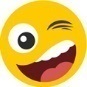 
Mais ou menos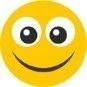 
Não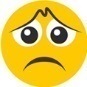 Reconheço sons curtos e sons longos?Identifico elementos que produzem sons curtos e sons longos?Consigo produzir um cartaz com o resultado de minha pesquisa?Sou capaz de apresentar o resultado de minha pesquisa aos colegas?Ouço atentamente as apresentações de meus colegas?Nas questões em que você respondeu Não, o que acredita que precisa fazer para melhorar?________________________________________________________________________________________________________________________________________________________________________________________________________________________________________________________________________________________________________________________________________________________________________________________________________________________________________________________________________________________________________________________________________________________________________________________________________________________________________________________________________________________________________________________________________________________________________________________________________________________________________________________________________________________________________________________________________________________________________________________________________________________________________________Nas questões em que você respondeu Não, o que acredita que precisa fazer para melhorar?________________________________________________________________________________________________________________________________________________________________________________________________________________________________________________________________________________________________________________________________________________________________________________________________________________________________________________________________________________________________________________________________________________________________________________________________________________________________________________________________________________________________________________________________________________________________________________________________________________________________________________________________________________________________________________________________________________________________________________________________________________________________________________Nas questões em que você respondeu Não, o que acredita que precisa fazer para melhorar?________________________________________________________________________________________________________________________________________________________________________________________________________________________________________________________________________________________________________________________________________________________________________________________________________________________________________________________________________________________________________________________________________________________________________________________________________________________________________________________________________________________________________________________________________________________________________________________________________________________________________________________________________________________________________________________________________________________________________________________________________________________________________________Nas questões em que você respondeu Não, o que acredita que precisa fazer para melhorar?________________________________________________________________________________________________________________________________________________________________________________________________________________________________________________________________________________________________________________________________________________________________________________________________________________________________________________________________________________________________________________________________________________________________________________________________________________________________________________________________________________________________________________________________________________________________________________________________________________________________________________________________________________________________________________________________________________________________________________________________________________________________________________